Equality & Diversity Monitoring Form  2020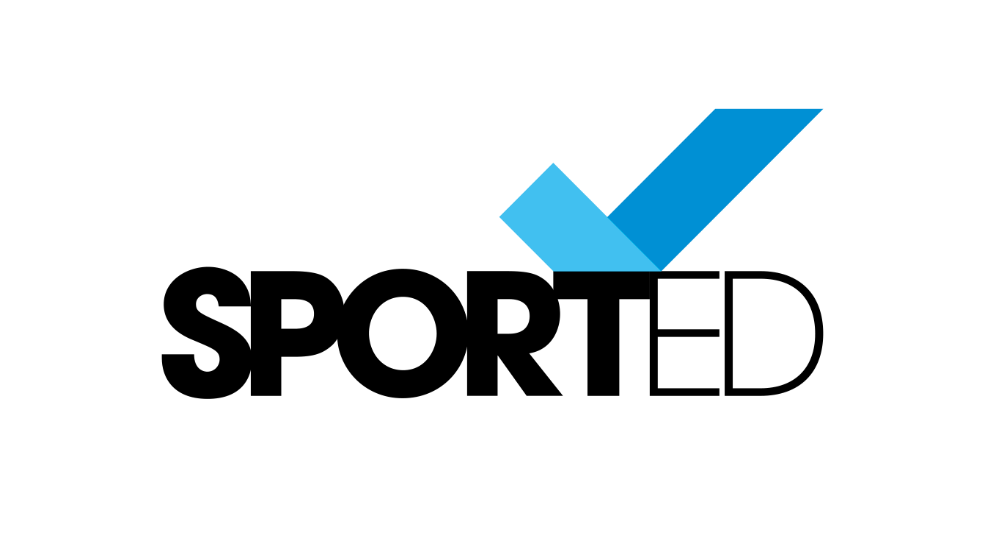 Sported wants to meet the aims and commitments set out in its equality policy. This includes not discriminating under the Equality Act 2010 and building an accurate picture of the make-up of the workforce in encouraging equality and diversity.The organisation needs your help and co-operation to enable it to do this but filling in this form is voluntary. Please return the completed form along with your application to recruitment@sported.org.uk This information will be used solely for monitoring and will be detached from your application.Gender   Woman  	   Man    Intersex   Non-binary   Prefer not to say 	    If you prefer to use your own term, please specify here …………………….Are you married or in a civil partnership?   Yes 	   No     Prefer not to say 	   Age	16-24      25-29     30-34     35-39     40-44     45-49     50-54     55-59 	   60-64     65+     Prefer not to say   	   What is your ethnicity?Ethnic origin is not about nationality, place of birth or citizenship. It is about the group to which you perceive you belong. Please tick the appropriate boxAsian/Asian BritishIndian   	 Pakistani        Bangladeshi  	Chinese     Prefer not to say    Any other Asian background, please write in:  		Black/ African/ Caribbean/ Black BritishAfrican  	Caribbean     Prefer not to say   Any other Black/African/Caribbean background, please write in:   Mixed/multiple ethnic groupsWhite and Black Caribbean   White and Black African     White and Asian 	    Prefer not to say     Any other mixed background, please write in:    WhiteEnglish    Welsh   Scottish  Northern Irish      Irish British      Gypsy or Irish Traveller   Prefer not to say  Any other white background, please write in:  Other ethnic groupArab	  Prefer not to say    Any other ethnic group, please write in:   		Do you consider yourself to have a disability or health condition?   Yes   No 	   Prefer not to say What is the effect or impact of your disability or health condition on your ability to give your best at work? Please write in here:The information in this form is for monitoring purposes only. If you believe you need a ‘reasonable adjustment’, then please discuss this with your manager, or the manager running the recruitment process if you are a job applicant. What is your sexual orientation?Heterosexual   Gay       Lesbian  	     Bisexual  Prefer not to say       If you prefer to use your own term, please specify here ……………………………………………….….	What is your religion or belief?No religion or belief	 	Buddhist 	 Christian       Hindu    Jewish	  Muslim  	Sikh   Prefer not to say   If other religion or belief, please write in: 	What is your current working pattern?Full-time  	Part-time       Prefer not to say	   What is your flexible working arrangement?None	    Flexitime      Staggered hours	   Term-time hours  Annualised hours      Job-share	     Flexible shifts	      Compressed hours  Homeworking    Prefer not to say     If other, please write in:			Do you have caring responsibilities? If yes, please tick all that applyNone   	     Primary carer of a child/children (under 18)   	Primary carer of disabled child/children      Primary carer of disabled adult (18 and over)        Primary carer of older person Secondary carer (another person carries out the main caring role)  Prefer not to say  